тщательно высушить руки полотенцем однократного использования,обработать антисептиком.      Влажную уборку  косметического  кабинета с применением дезинфицирующих средств проводят  два раза в день. Перед началом работы все рабочие  поверхности обрабатывают ветошью смоченной дезинфицирующим раствором: мебель, оборудование,  краны раковины,  дверные ручки. После уборки обеззараживают воздух, для этого включают  ультрафиолетовый бактерицидный облучатель.Автор: Колячко Л. П..Заведующий отделением коммунальной гигиены государственного учреждения 
«Центр гигиены и эпидемиологии Ленинского района г. Минска»Тираж 200 экз.     Государственное учреждение   «Центр гигиены и эпидемиологии Ленинского района г. Минска»                                          Правила                 безопасного пирсинга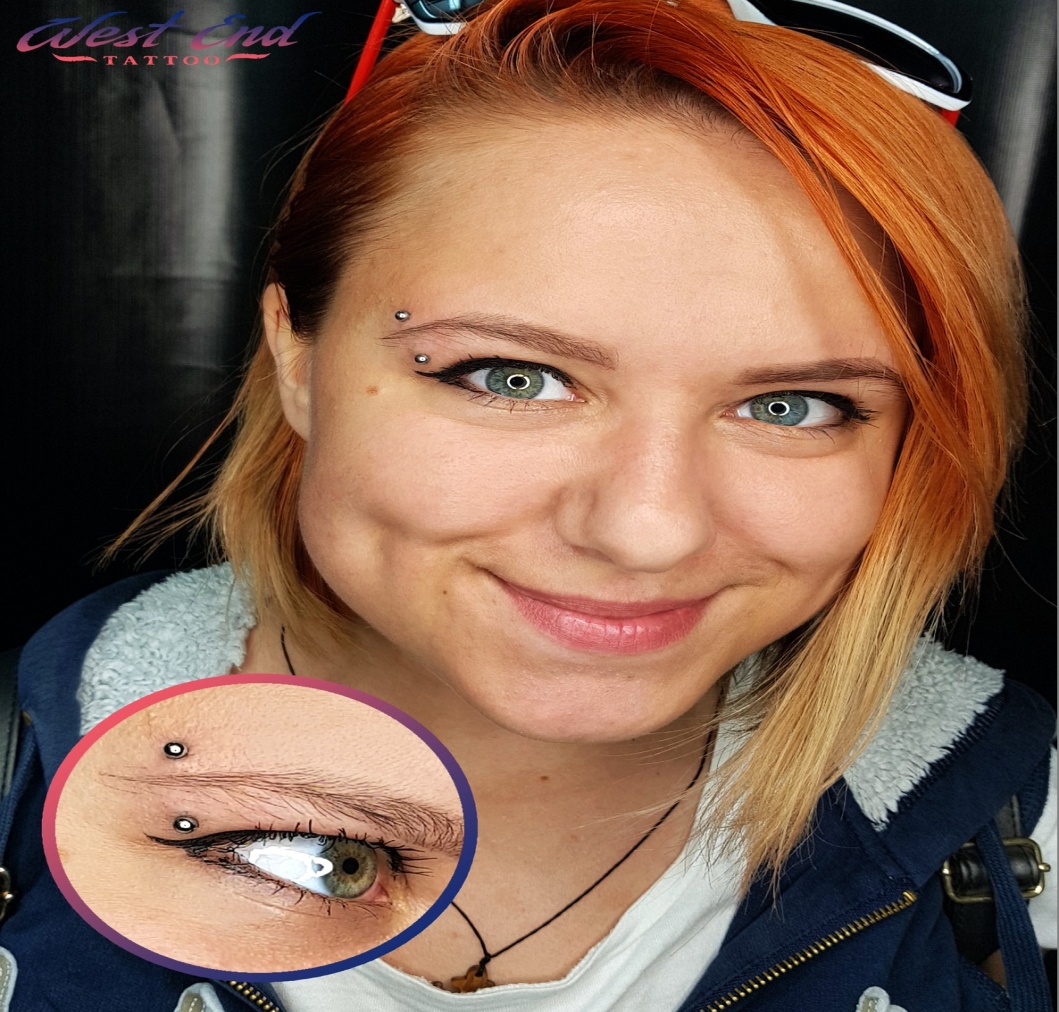    Минск 2021     Большой популярностью среди молодежи в настоящее время пользуется процедура пирсинга.     Процедура выполнения пирсинга относится к  прочим услугам салонов красоты, которые включают пирсинг, татуировку, нательную живопись. Выполняется пирсинг в косметических кабинетах как самостоятельных, так и входящих в состав салонов-парикмахерских.      Нужно помнить, что пирсинг - это  процедура которая  осуществляется с нарушением целостности кожного покрова и одним из необходимых условий выполнения является соблюдение требований гигиены. Важно знать что выполнение пирсинга в домашних условиях не гарантирует Вам безопасное выполнение процедуры.       Основные правила при выполнении пирсинга следующие.                                                                                                                                                                                                                                                                                                                                                                                                                                                                                                                                                                                                                                                                                                                                                                                                                                                                                                                                                                                                      Процедура  должна производиться  с использованием стерильных частей инструмента, имеющего гигиенический сертификат. Процедура выполнения пирсинга должна проводиться в санитарной одежде и обуви (халате, шапочке, сменной обуви), стерильных перчатках (не менее одной пары на каждого клиента).  Браслеты, кольца, часы  во время работы должны быть сняты.   Перед надеванием перчаток руки  моют мылом и   обрабатывают кожным антисептиком. Все необходимые для манипуляции инструменты  и изделия применяют только стерильными.     Участок кожи для выполнения пирсинга обрабатывается двукратным протиранием  стерильными салфетками,  смоченными  одним из кожных антисептиков, разрешенных для обработки инъекционного поля.  Прилегающую к участку  пирсинга  кожу накрывают стерильной  салфеткой, при проведении пирсинга на лице надевают одноразовую  медицинскую шапочку.  После окончания пирсинга  проводят повторную обработку  кожи антисептиком  и при необходимости накладывают  на 12 часов стерильную повязку.  После окончания  процедуры иголки помещают в одноразовый  непрокалываемый контейнер (желтого цвета) с дезинфицирующим раствором.  Заполнение контейнера допускается в течение 3-х суток,  затем он закрывается и удаляется из кабинета. После заполнения контейнера он герметично закрывается и направляется на утилизацию.  Для обеззараживания материала и изделий однократного применения применяют дезинфицирующие средства, рекомендованные для обеззараживания  медицинских отходов, загрязненных кровью или другими биологическими жидкостями. Стерилизация медицинских изделий (игл)  многократного применения должна проводиться после их дезинфекции и предстерилизационной очистки. Обработка рук предусматривает два способа:мытье рук мылом и водой (гигиеническое мытье рук) для удаления загрязнений и снижения количества микроорганизмов;обработка рук кожным антисептиком (гигиеническая обработка рук) для снижения количества микроорганизмов до безопасного уровня.Выбор способа обработки рук зависит от степени и характера загрязнений. Для мытья рук применяют жидкое мыло с помощью дозатора, вытирают руки индивидуальным полотенцем (салфеткой) однократного использования. Для обеззараживания рук применяют спиртсодержащие и другие, разрешенные к применению, антисептики. Гигиеническую обработку рук антисептиком следует проводить  перед проведением  пирсинга, косметологических манипуляций.      Гигиеническую обработку рук антисептиком (без их предварительного мытья) проводят путем втирания его в кожу кистей рук в количестве, рекомендуемом инструкцией по применению (как правило, 3 мл), обращая особое внимание на обработку кончиков пальцев, кожи вокруг ногтей, между пальцами. Непременным условием эффективного обеззараживания рук является поддержание их во влажном состоянии в течение рекомендуемого времени обработки (30 секунд).При загрязнении перчаток  кровью следует:удалить загрязнения тампоном или салфеткой, смоченной антисептиком,снять перчатки и опустить их в емкость с дезинфицирующим раствором ,обработать руки антисептиком,вымыть руки мылом и водой,.